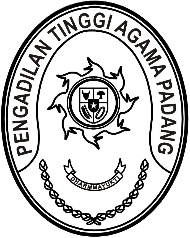 Nomor     	: W3-A/2016/KP.05.2/7/2022	22 Juli 2022Lampiran	: 1 (satu) bundelPerihal	: Permohonan Izin Keluar NegeriKepada Yth.Direktur Jenderal Badan Peradilan AgamaMahkamah Agung RIdiJ A K A R T AAssalamu’alaikum, Wr. Wb.Memperhatikan Surat Edaran Sekretaris Mahkamah Agung RI Nomor 13 Tahun 2019 perihal Pelaksanaan Cuti Bagi Hakim dan Aparatur di Lingkungan Mahkamah Agung dan Badan Peradilan Dibawahnya, dengan ini kami teruskan kepada Bapak Surat permohonan izin perjalanan keluar negeri Diwilayah Pengadilan Tinggi Agama Padang untuk dapat diterbitkan izin perjalanan keluar negeri atas nama sebagaimana terlampir.Sebagai bahan pertimbangan bersama ini kami lampirkan:Formulir Cuti ke luar negeri yang sudah di tandatangani Pemohon (Atasan Langsung adalah Ketua PTA, sedangkan pejabat yang berwenang memberikan Izin Cuti adalah Sekretaris Mahkamah Agung RI);Surat Permohonan Izin ke luar negeri dari (Lampiran II KMA 163/KMA/SK/IX/2016);Surat Keterangan Rawat Jalan dari Rumah Sakit Umum Pemerintah;SK Pangkat terakhir;SK Jabatan terakhir.Demikianlah atas perkenaannya diucapkan terima kasih.Wassalam,Ketua,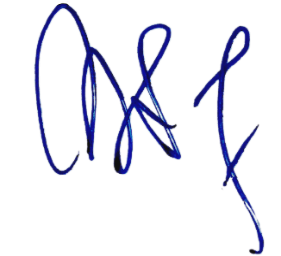 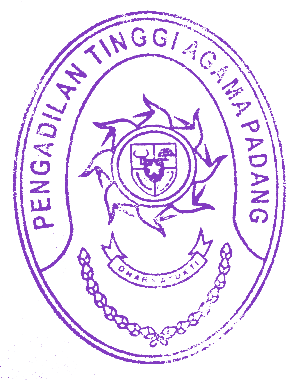 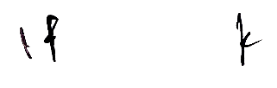 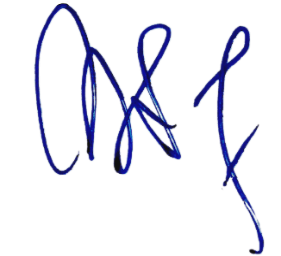 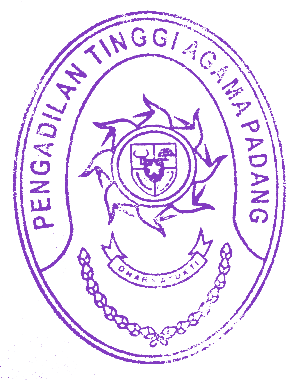 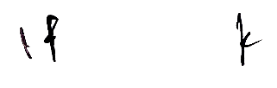 Zein Ahsan	Lampiran Surat Ketua	Pengadilan Tinggi Agama Padang	Nomor	: W3-A/2016/KP.05.2/7/2022	Tanggal	: 22 Juli 2022DATA HAKIM YANG MENGAJUKAN IZIN KELUAR NEGERIWassalam,Ketua,Zein Ahsan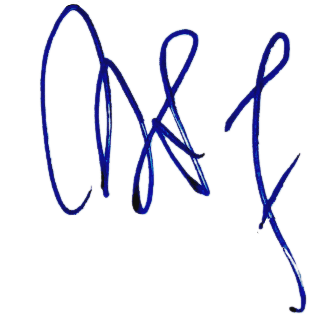 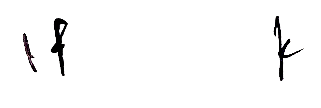 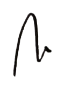 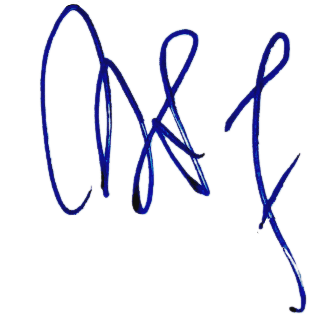 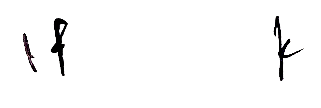 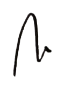 No.NamaNIPJabatanSatuan KerjaDr. Yengkie Hirawan, S.Ag., M.Ag.197702082007041001Wakil KetuaPA BukittinggiRika Hidayati, S.Ag., M.H.I.197908092001122002Wakil KetuaPA Batusangkar